متـــوازي الأضــــــلاع            متوازي الأضلاع :                   (1 – مثال :        (D1) و (D2) مستقيمان متوازيان .        (L1) و (L2) مستقيمان متوازيان يقطعان (D1) و (D2) على التوالي في  :   A و B و C و D .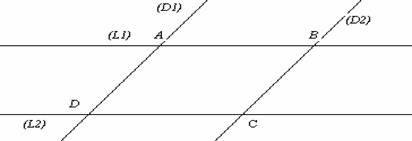 نسمي الرباعي ABCD متوازي الأضلاع                   (2 –  تعريف :متوازي الأضلاع هو رباعي حاملا كل ضلعين متقابلين فيه متوازيين           خصائــص :                   (1 –  خاصية القطريين :                                 أ( - الخاصية المباشرة :  ABCD                                        متوازي الأضلاع قطراه يتقاطعان في O .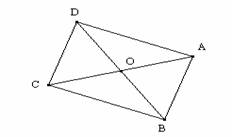                  نلاحظ أن O منتصف القطريين [AC]  و [BD] .             نقــول إذن  :إذا كان رباعي متوازي الأضلاع فإن لقطريه نفس المنتصف        * ملاحظة هامة :    نسمي نقطة تقاطع قطري متوازي الأضلاع  مركزه .                                 ب( - الخاصية العكسية :  A                     و B  و C  و D نقط بحيث [AC]  و [BD] لهما نفس المنتصف O و حاملاهما غير متعامدين :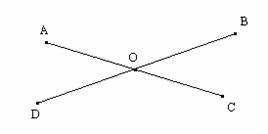                        لنبرهن أن الرباعي ABCD متوازي الأضلاع .                      من أجل هذا سنبرهن أن (AB) يوازي (CD) و أن (AD) يوازي (BC)  :                      نعلم أن O منتصف [AC]  و [BD]  إذن :                      A  و C  متماثلتين بالنسبة للنقطة O .                      B  و D  متماثلتين بالنسبة للنقطة O .                     إذن  :  المستقيمين (AB)  و (CD) متماثلين بالنسبة للنقطة O و كذلك المستقيمين (AD)  و (BC) .                         و منه فإن  (AB) // (CD)  و (AD) //(BC)               و بالتالي فإن  ABCD متوازي الأضلاع  ) حسب التعريف ( مركزه النقطة O .             نقــول إذن  :إذا كان رباعي قطراه لهما نفس المنتصف فإنه يكون متوازي الأضلاع*             تمرين تطبيقي :                             ABC  مثلث و I منتصف [AC] .                    (1 – أنشئ D مماثلة B بالنسبة للنقطة I .(2   – أثبت أن الرباعي  ABCD  متوازي الأضــلاع .                 الحــــل :             (1 – الشكـــــل :    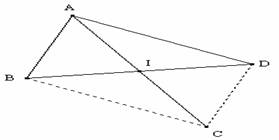              (2 – لنثبت أن الرباعي ABCD متوازي الأضـــلاع :               نعلم أن  :             I منتصف [AC]  (1) .                  و لدينا D مماثلة  B بالنسبة للنقطة I .           إذن : I منتصف [BD] . (2)            من (1)  و  (2)  نستنتج أن الرباعي ABCD متوازي الأضـــلاع .)  حسب الخاصية العكسية للقطرين ( .    2                 –  خاصية الأضلاع المتقابلة :                                 أ( - الخاصية المباشرة :                                         ABCD متوازي الأضلاع مركزه O .                                          لنبين  :  AB = CD   و AD = BC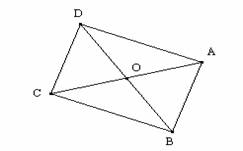                 نعلم أن O  مركز متوازي الأضلاع ABCD .                إذن   O منتصف القطرين [AC] و[BD] .                و منه نستنتج أن  :  A  و C متماثلتين بالنسبة للنقطة O  و كذلك B  و D .                و بالتالي  فإن  :  AB = CD   و  AD = BC  ) حسب خاصية الحفاظ على المسافة بين نقطتين( .              نقــول إذن  :إذا كان رباعي متوازي الأضلاع فإن كل ضلعين متقابلين فيه متقايسان              ب( - الخاصية العكسية :إذا كان  لرباعي كل ضلعين متقابلين فيه متقايسان فإنه يكون متوازي الأضلاع                   (3 –  خاصية الزوايا المتقابلة :                                 أ( - الخاصية المباشرة : ABCD                             متوازي الأضلاع مركزه O .             لنبين أن     و أن    .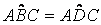 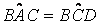 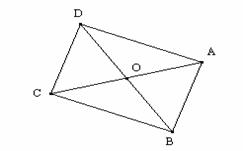              نعلم أن ABCD متوازي الأضلاع مركزه O .                     إذن  :    O  منتصف القطرين [AC]  و [BD] .                     و منه فإن   :   A  و C متماثلتين بالنسبة للنقطة O  و كذلك  B  و D .              إذن  الزاويتان و  متماثلتان بالنسبة للنقطة O 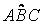 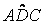                  و كذلك الزاويتين  و 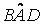 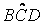              و بالتالي فإن   :    و  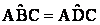 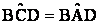              نقــول إذن  :إذا كان رباعي متوازي الأضلاع فإن كل زاويتين متقابلتين فيه متقايستانب( - الخاصية العكسية :     إذا كان لرباعي كل زاويتين متقاباتين فيه متقايستان فإنه يكون متوازي الأضلاع 4  –  ارتفاع متوازي الأضـــلاع :ABCD                              متوازي الأضلاع  و H المسقط العمودي للنقطة A على المستقيم (CD) .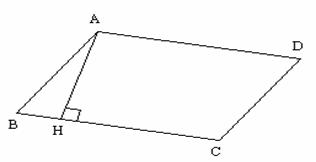 نسمي AH   ارتتفاع متوازي الأضلاع ABCD .(5 –  خاصية إضــافية :إذا كان لرباعي ضلعان متقابلان و حاملاهما متوازيين فإنه يكون متوازي الأضـــلاع